附件3青岛市“双百调研工程”课题管理服务平台个人用户使用流程说明为深入学习贯彻习近平总书记对群团工作的重要指示精神，运用互联网技术和信息化手段，创新社科工作机制，落实好数字青岛规划任务，青岛市社科联结合社科工作实际，以数字化赋能社科工作改革创新，创建综合性社科数字赋能中心“青岛社科数字赋能中心”。青岛市“双百调研工程”课题管理服务平台，是依托赋能中心，融市“双百调研工程”课题信息查询和业务交互为一体的信息系统和管理系统。青岛市“双百调研工程”课题通知发布、立项申报、公示公告、立项通知、回执提交、成果提报等全流程业务都将依托青岛市“双百调研工程”课题管理服务平台进行。个人用户注册登陆使用本系统前，请认真阅读，参考相关流程进行。一、个人用户注册登录推荐使用谷歌Chrome浏览器以及360极速模式，在分辨率1920*1080下使用最佳。（一）用户注册。登录青岛市社科数字赋能中心（http://sky.qingdao.cn/sklsz/nav.html），右上角点击注册，或点击青岛市“双百调研工程”课题管理服务平台，进入登陆注册页面。阅读并同意青岛市“双百调研工程”课题服务管理平台用户注册协议，点选个人用户注册，填写相关信息，点击提交，等待所在单位或责任单位审核通过。青岛市“双百调研工程”课题管理服务平台借鉴国家社科规划基金项目等课题管理平台经验，授权市委党校科研部、在青高校社科联（科研处）、各社科研究机构科研部门为授权单位，对本单位人员注册、课题申报、立结项情况进行管理。如个人用户在注册时，发现所在单位未被授权（所在单位在下拉菜单中未出现），请于申报期内工作日拨打文末电话，沟通解决。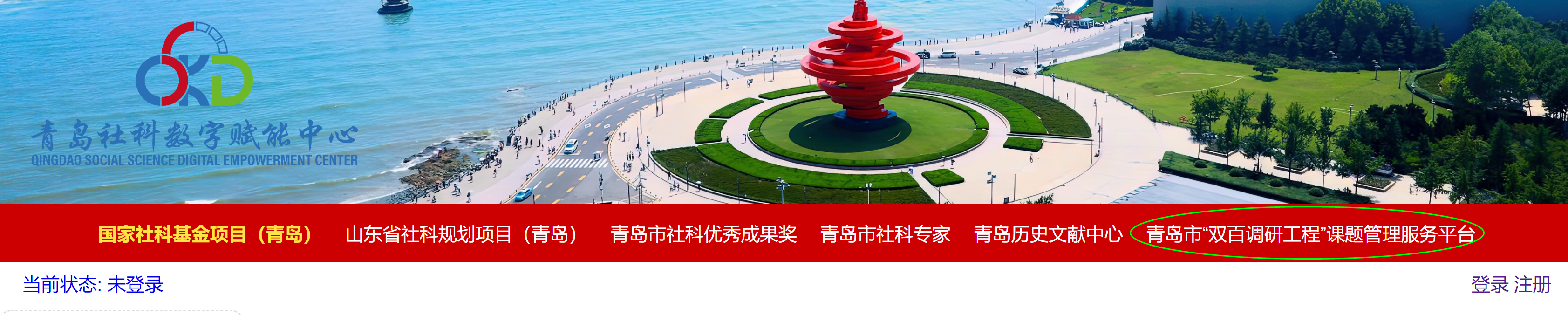 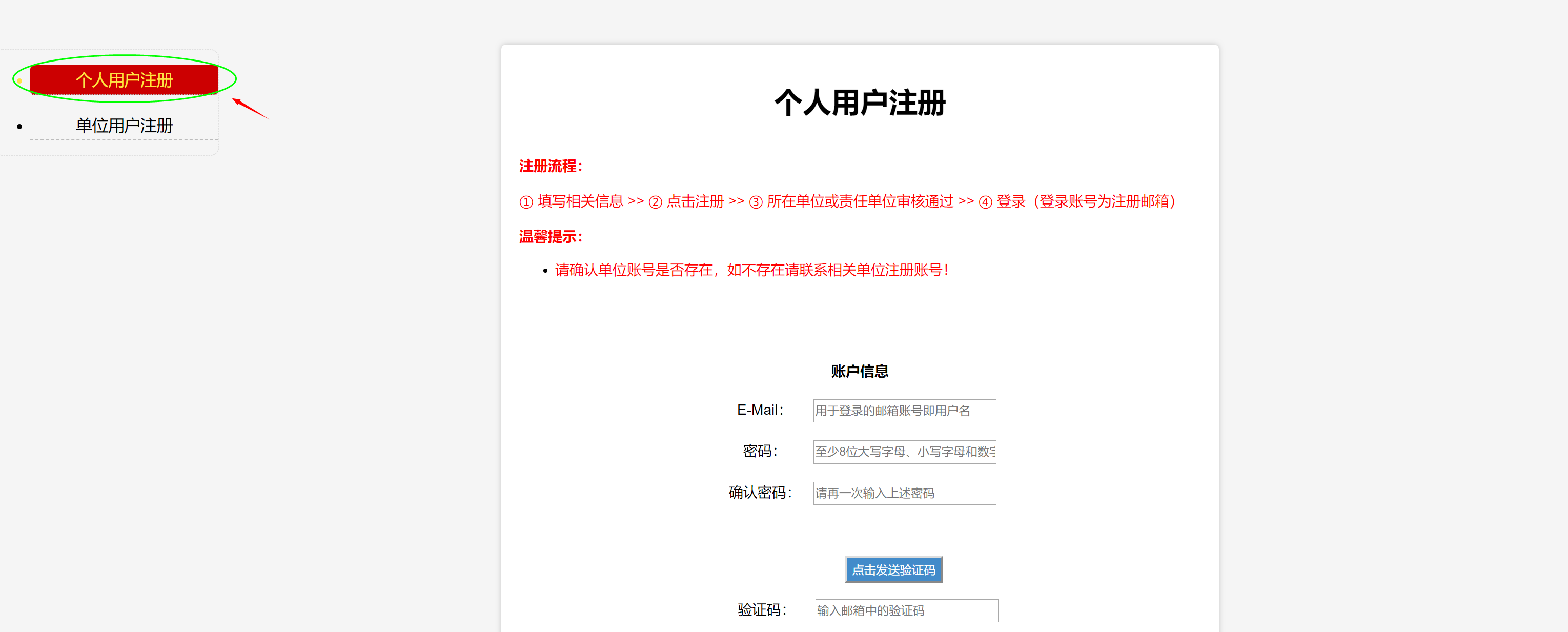 （二）用户登录。用户成功注册后，登陆青岛市“双百调研工程”课题管理服务平台，输入账号、密码及验证码，点击“登录”即可。若使用过程中用户忘记密码，仅需在登陆页面，输入已注册邮箱，点击“忘记密码”，通过注册邮箱找回密码，并在登陆页面输入已注册邮箱和邮件验证码，点击“验证”，完成密码重置。二、课题申报登录青岛市“双百调研工程”课题管理服务平台，选择“我的课题”，点击“课题申报”，选择所要申报的课题类型并下载课题申报书，点击“申报项目”开始填写申报信息。注意：1.点击“课题申报”之前，请仔细阅读各项说明。2.点击“申报项目”之前，请务必完成课题申报书下载。（一）申报信息。在表一中，依次填写课题名称、主题词等相关信息。请逐项认真填写，具体填写要求如下：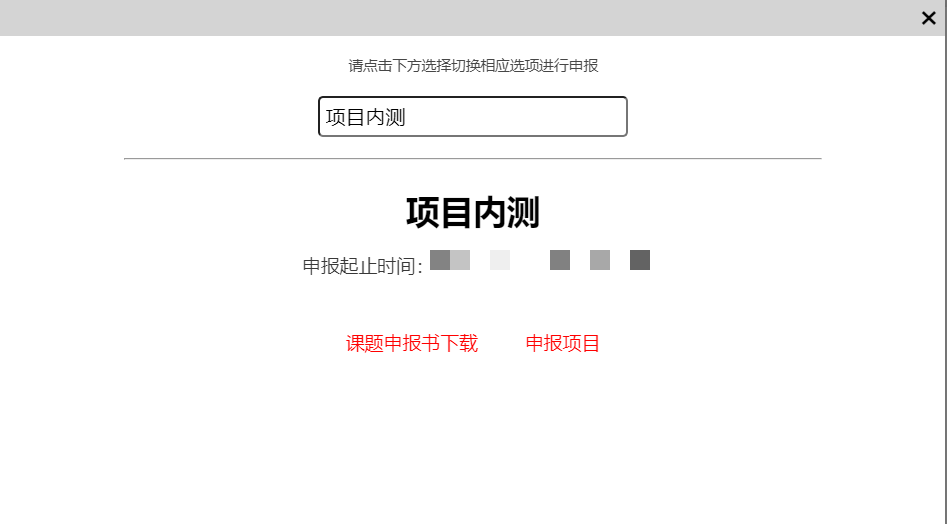 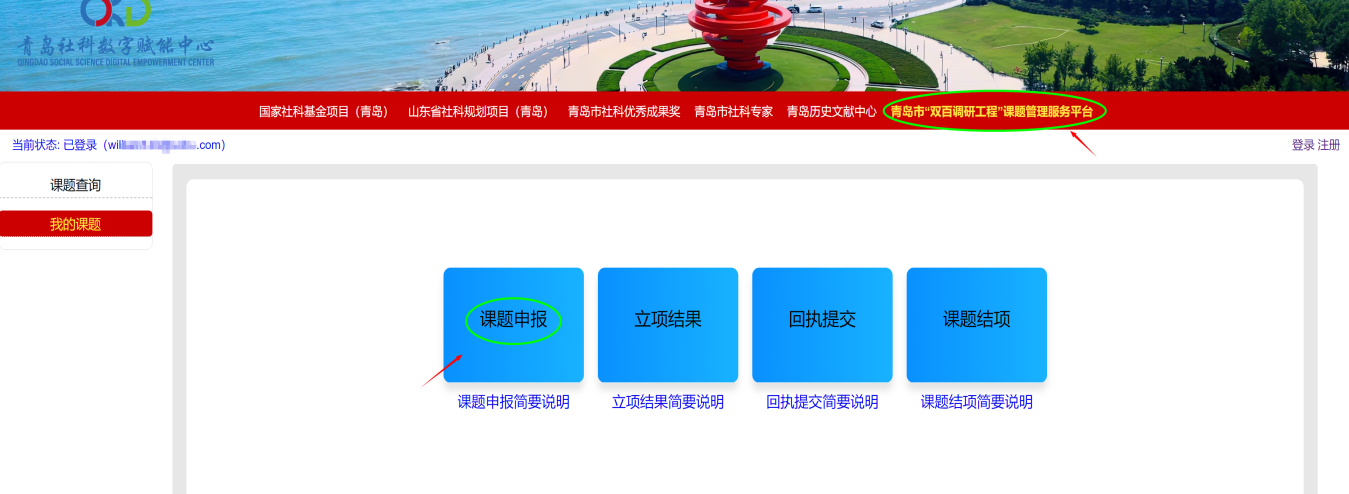 1.课题名称：青岛市“双百调研工程”项目分为“年度课题”“专项课题”和“自筹课题”。2.主题词：为本课题研究的核心词汇，应突出核心内容与特点。主题词不宜超过3个。3.负责人信息：课题负责人为项目直接责任人，所填信息应保证准确、有效。4.工作单位：为课题负责人现所在单位。5.联系方式：为课题负责人联系方式，手机号码须与注册号码一致。6.通讯地址：为课题负责人所在单位通讯地址。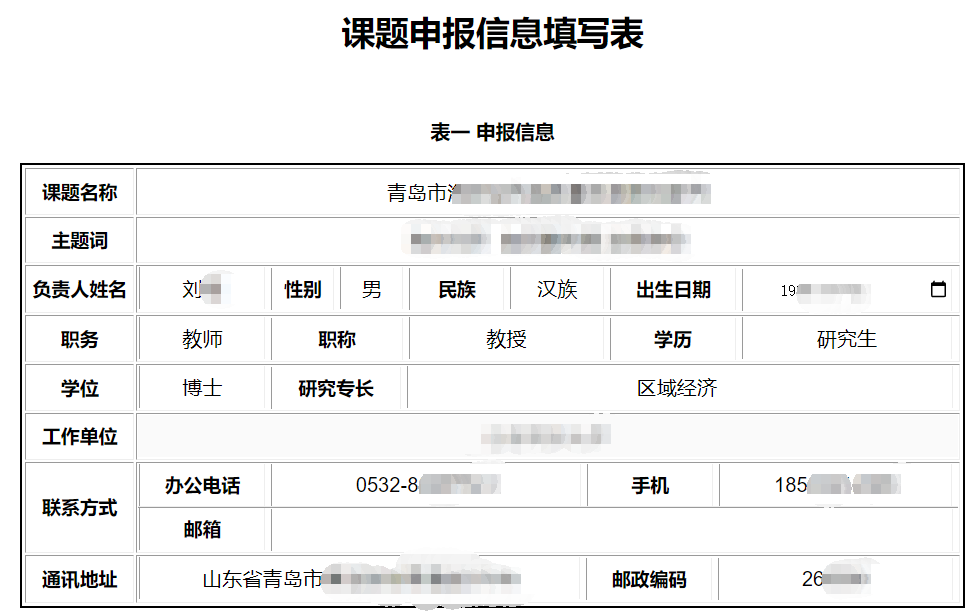 （二）课题组成员信息。点击“增加成员”，依次填写参与本课题成员相关信息，成员位次以课题研究贡献度排序为最佳。若需删除成员，点击“减少成员”即可。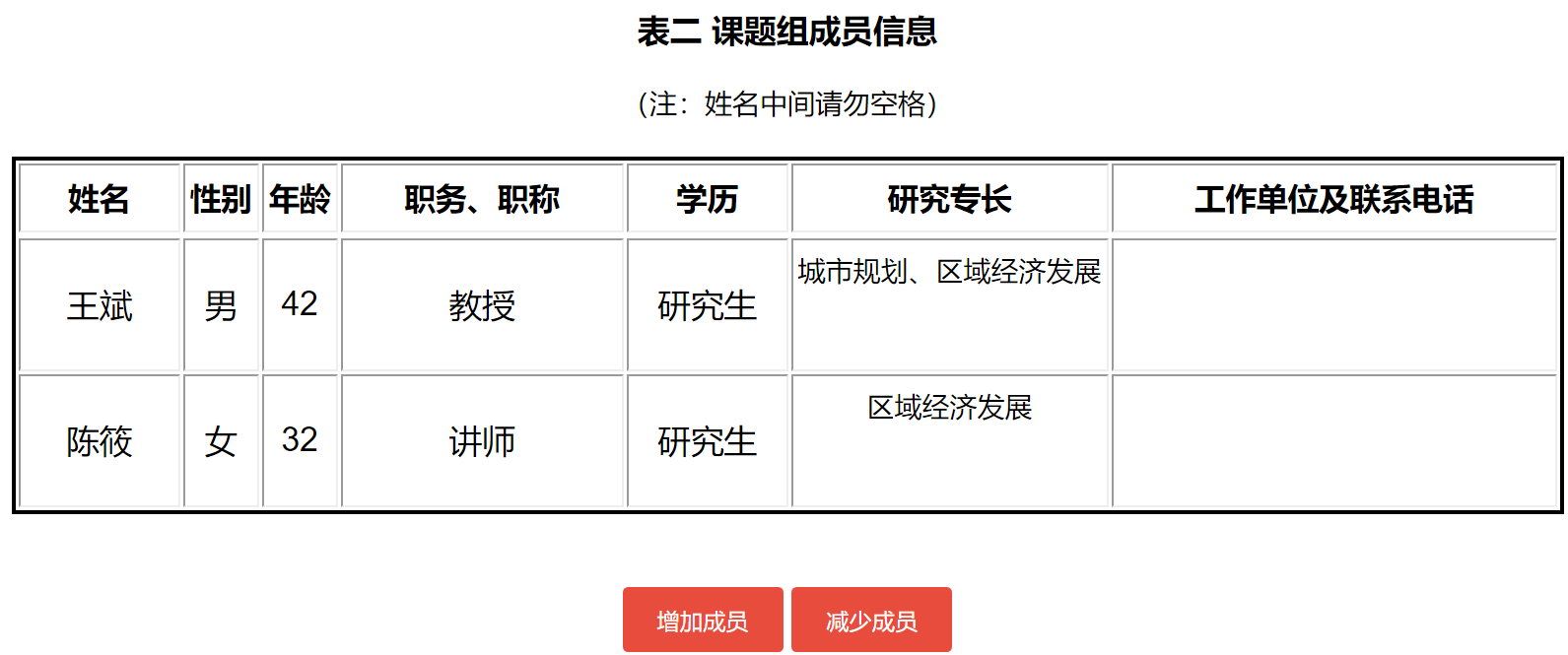 （三）上传申报书。请分别点击灰色方框内“实名申报书”与“匿名申报书”，上传实名、匿名申报书WORD文档。若需删除申报书，请点击“清空上传”。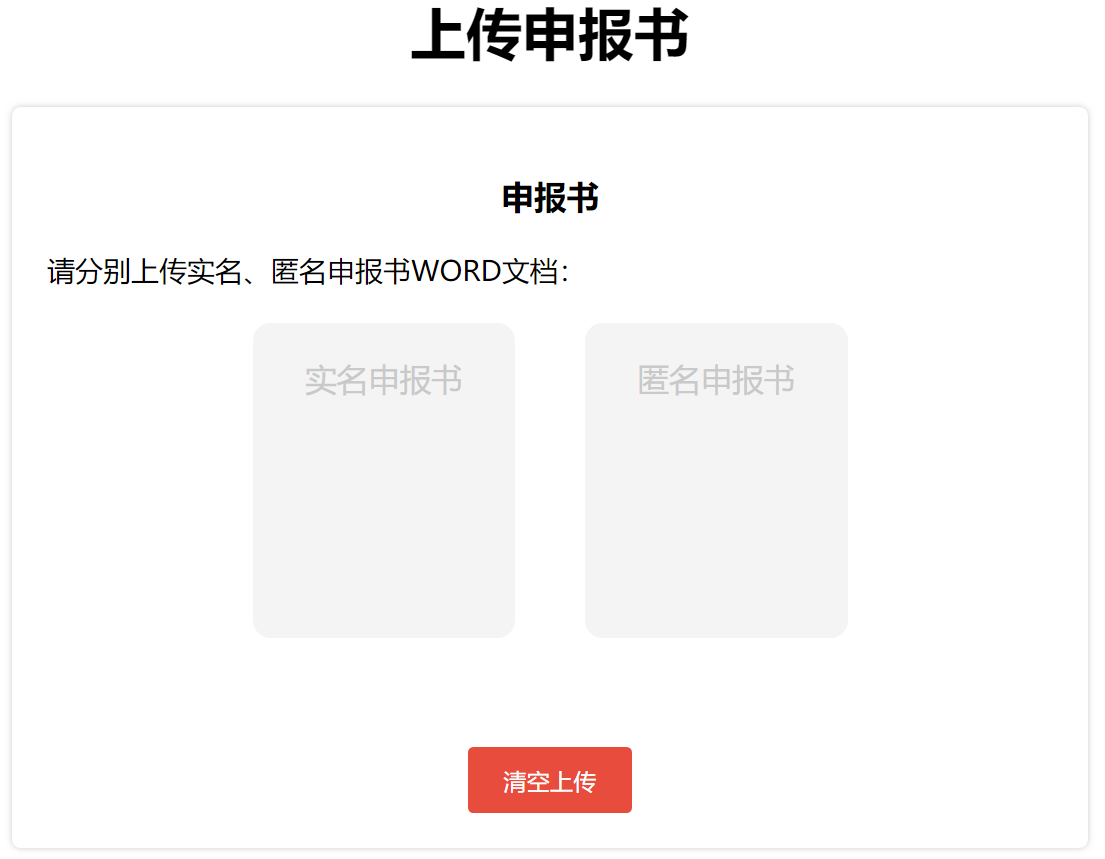 （四）暂存与提交。若需暂时保存表一、表二相关信息，可点击“暂时保存”。若已完成填报，点击“提交全部”即可。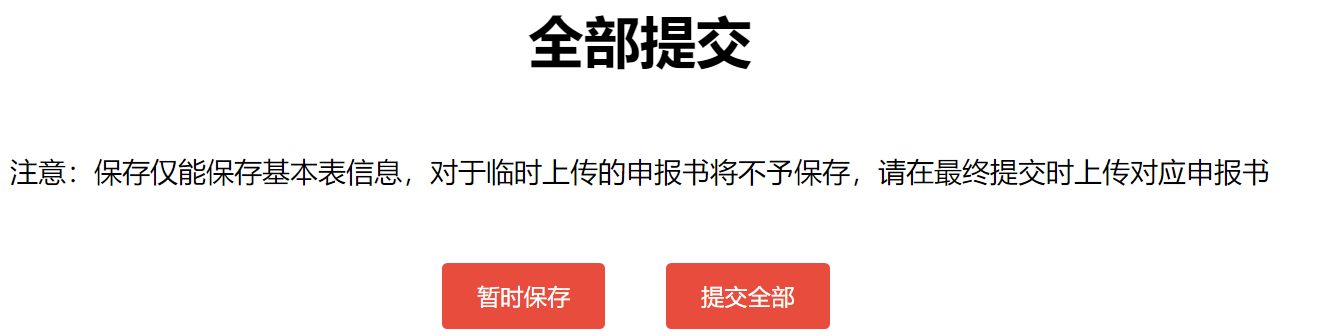 三、课题立项（一）查询结果。登录青岛市“双百调研工程”课题管理服务平台，选择“我的课题”，点击“立项结果”，查看申报结果。（二）提交回执。课题立项后，须于10个工作日内提交课题立项回执。登录青岛市“双百调研工程”课题管理服务平台，选择“我的课题”，点击“回执提交”，在“回执”栏中点击“提交或查看”按钮，上传图片或PDF文档（二选一）并点击“提交材料”。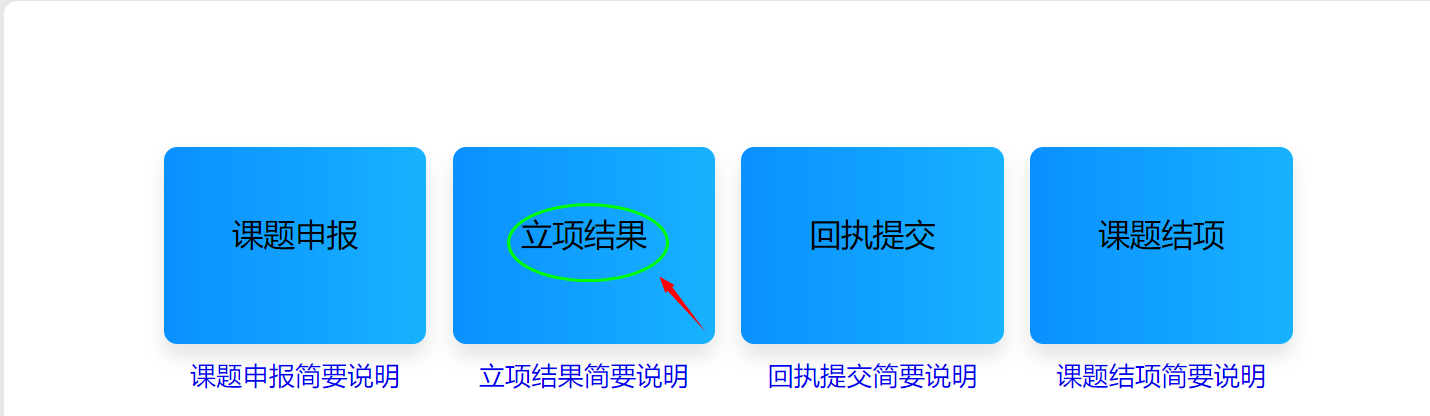 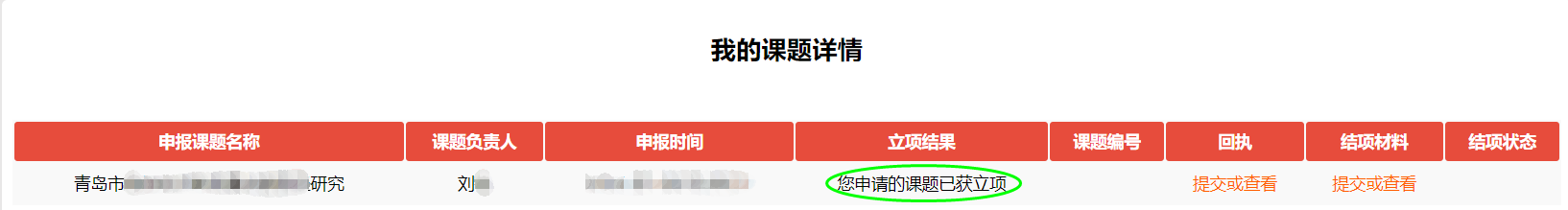 注意：课题立项回执提交后无法修改，请保证上传材料的准确性。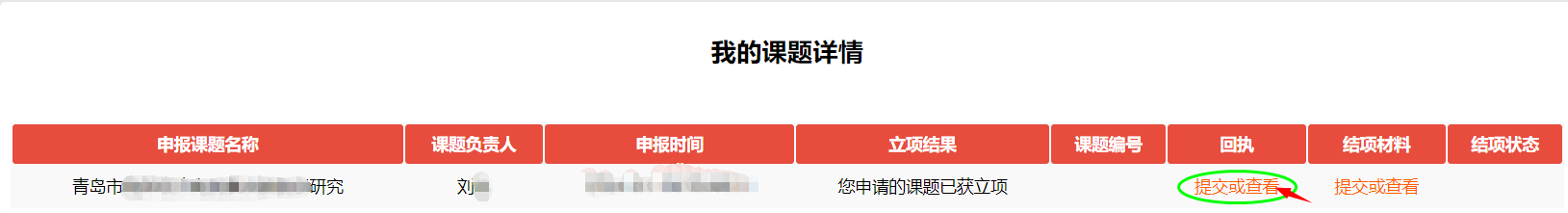 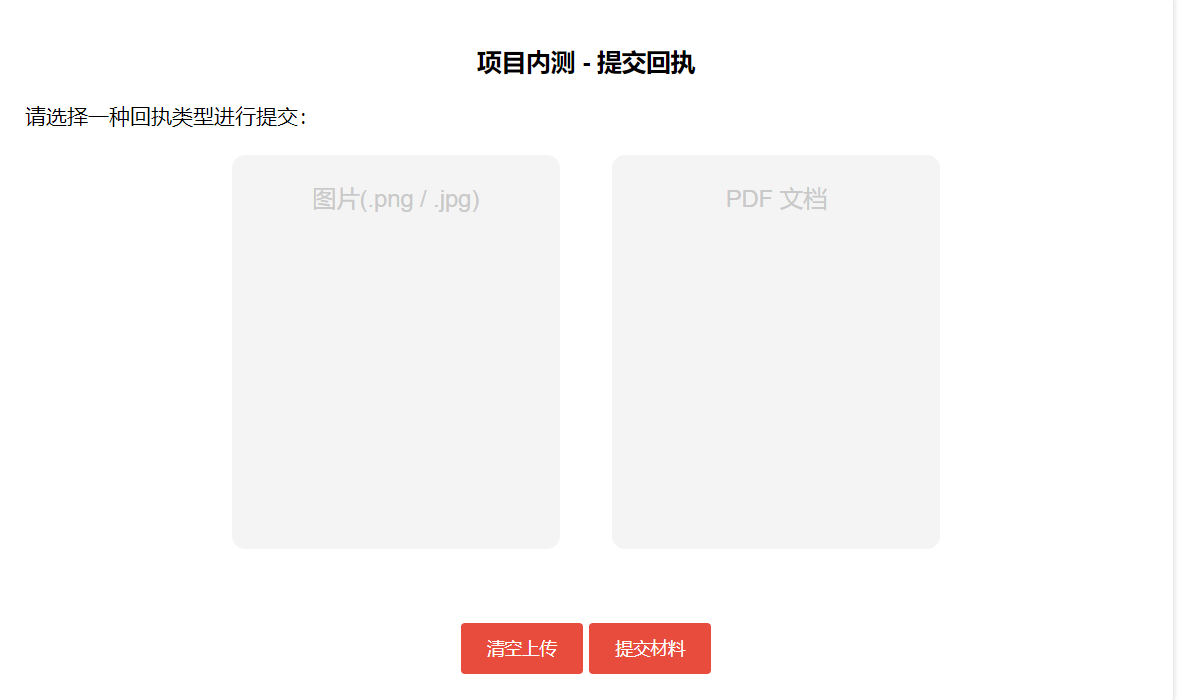 四、课题结项登录青岛市“双百调研工程”课题管理服务平台，选择“我的课题”，点击“课题结项”，在“结项材料”栏中点击“提交或查看”按钮，上传课题结项WORD文件。上传完成后，可在右侧“我的结项材料”中查看已上传的文件。确定无误后点击“提交材料”按钮提交。注意：1．最多可提交两项WORD文件，并分别上传。2．结项材料提交后无法更改，请保证材料的准确性。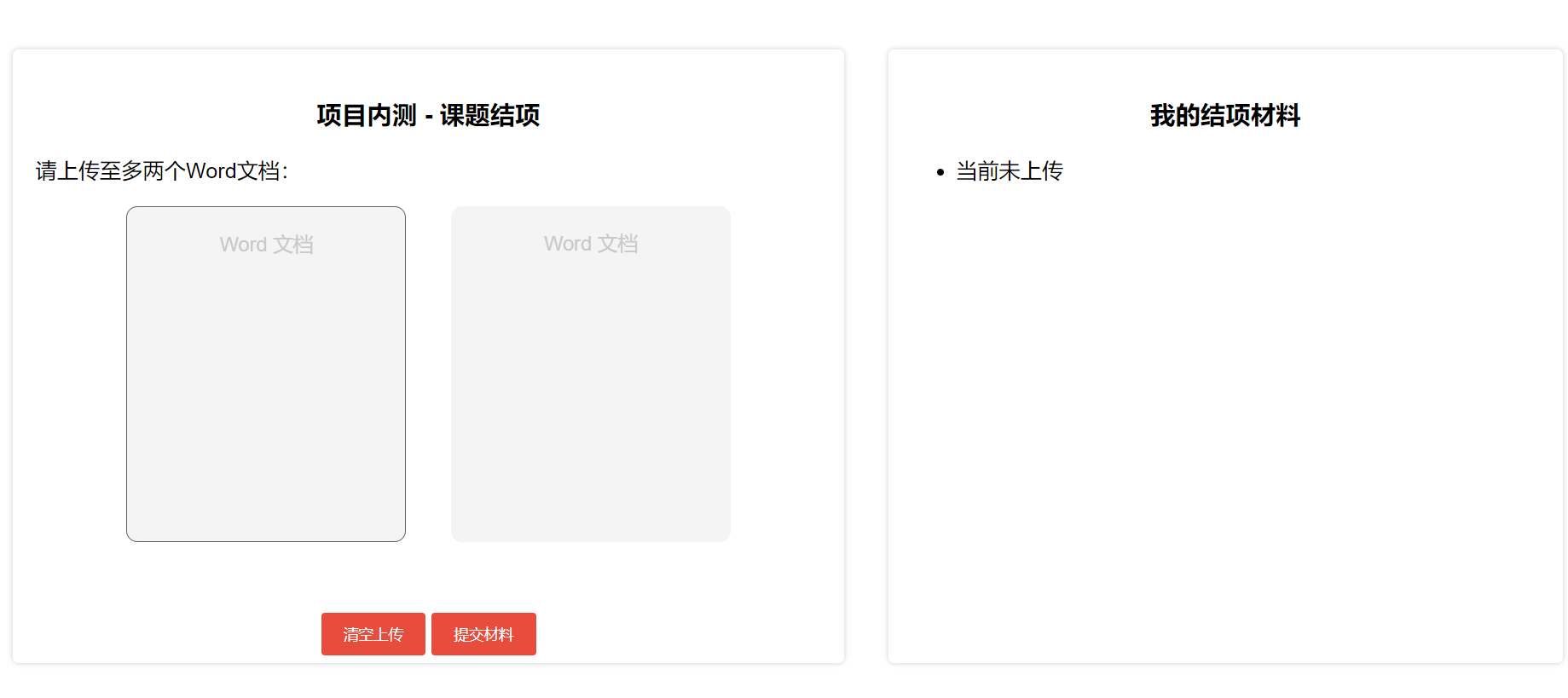 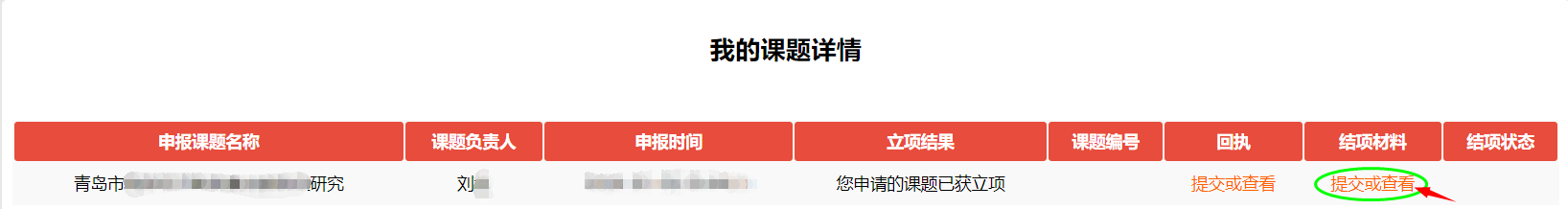 五、咨询电话注册过程中如遇问题，可联系所在单位科研处。申报期内，每工作日集中审核。业务问题咨询电话：80798022，联系人：姚新平。